В соответствии с абзацем четвертым пункта 3.2 статьи 160.1 Бюджетного кодекса Российской Федерацииадминистрация Мариинско-Посадского муниципального округап о с т а н о в л я е т:1. Утвердить прилагаемый перечень главных администраторов доходов бюджета Мариинско-Посадского муниципального округа Чувашской Республики.2. Настоящее постановление вступает в силу после его официального опубликования в периодическом печатном издании «Посадский вестник» и применяется к правоотношениям, возникающим при составлении и исполнении бюджета Мариинско-Посадского муниципального округа Чувашской Республики, начиная с бюджета на 2023 год и на плановый период 2024 и 2025 годов.Глава Мариинско-Посадского муниципального округаЧувашской Республики                                                                               В.В.Петров  Приложениек постановлению администрации Мариинско-Посадского муниципального округа от   25.01.2023 № 56 ПЕРЕЧЕНЬ ГЛАВНЫХ АДМИНИСТРАТОРОВ ДОХОДОВ БЮДЖЕТА МАРИИНСКО-ПОСАДСКОГО МУНИЦИПАЛЬНОГО ОКРУГА ЧУВАШСКОЙ РЕСПУБЛИКИ Чăваш  РеспубликинСĕнтĕрвăрри муниципаллăокругĕн администрацийĕЙ Ы Ш Ă Н У№Сĕнтĕрвăрри хули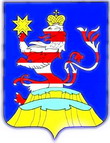 Чувашская  РеспубликаАдминистрацияМариинско-Посадскогомуниципального округаП О С Т А Н О В Л Е Н И Е25.01.2023 № 56г. Мариинский  ПосадОб утверждении перечня главных администраторов доходов бюджета Мариинско-Посадского муниципального округа Чувашской РеспубликиОб утверждении перечня главных администраторов доходов бюджета Мариинско-Посадского муниципального округа Чувашской РеспубликиКод бюджетной классификации Российской Федерации Код бюджетной классификации Российской Федерации Наименование главного администратора доходов бюджета  Мариинско-Посадского муниципального округа Чувашской Республики/наименование кода вида (подвида) доходов бюджета Мариинско-Посадского муниципального округа Чувашской Республики Наименование главного администратора доходов бюджета  Мариинско-Посадского муниципального округа Чувашской Республики/наименование кода вида (подвида) доходов бюджета Мариинско-Посадского муниципального округа Чувашской Республики главного администратора доходов доходов бюджетаМариинско-Посадского муниципального округа Чувашской РеспубликиНаименование главного администратора доходов бюджета  Мариинско-Посадского муниципального округа Чувашской Республики/наименование кода вида (подвида) доходов бюджета Мариинско-Посадского муниципального округа Чувашской Республики Наименование главного администратора доходов бюджета  Мариинско-Посадского муниципального округа Чувашской Республики/наименование кода вида (подвида) доходов бюджета Мариинско-Посадского муниципального округа Чувашской Республики 1 2 3 3 903Администрация Мариинско-Посадского  муниципального округа Чувашской РеспубликиАдминистрация Мариинско-Посадского  муниципального округа Чувашской РеспубликиАдминистрация Мариинско-Посадского  муниципального округа Чувашской Республики9031 08 04020 01 1000 1101 08 04020 01 1000 110Государственная пошлина за совершение нотариальных действий должностными лицами органов местного самоуправления, уполномоченными в соответствии с законодательными актами Российской Федерации на совершение нотариальных действий9031 08 07150 01 1000 1101 08 07150 01 1000 110Государственная пошлина за выдачу разрешения на установку рекламной конструкции9031 08 07179 01 1000 1101 08 07179 01 1000 110Государственная пошлина за выдачу органом местного самоуправления муниципального округа специального разрешения на движение по автомобильным дорогам транспортных средств, осуществляющих перевозки опасных, тяжеловесных и (или) крупногабаритных грузов, зачисляемая в бюджеты муниципальных округов9031 11 01040 14 0000 1201 11 01040 14 0000 120Доходы в виде прибыли, приходящейся на доли в уставных (складочных) капиталах хозяйственных товариществ и обществ, или дивидендов по акциям, принадлежащим муниципальным округам9031 11 05012 14 0000 1201 11 05012 14 0000 120Доходы, получаемые в виде арендной платы за земельные участки, государственная собственность на которые не разграничена и которые расположены в границах муниципальных округов, а также средства от продажи права на заключение договоров аренды указанных земельных участков9031 11 05024 14 0000 1201 11 05024 14 0000 120Доходы, получаемые в виде арендной платы, а также средства от продажи права на заключение договоров аренды за земли, находящиеся в собственности муниципальных округов (за исключением земельных участков муниципальных бюджетных и автономных учреждений)9031 11 05034 14 0000 1201 11 05034 14 0000 120Доходы от сдачи в аренду имущества, находящегося в оперативном управлении органов управления муниципальных округов и созданных ими учреждений (за исключением имущества муниципальных бюджетных и автономных учреждений)9031 11 07014 14 0000 1201 11 07014 14 0000 120Доходы от перечисления части прибыли, остающейся после уплаты налогов и иных обязательных платежей муниципальных унитарных предприятий, созданных муниципальными округами9031 11 09044 14 0000 1201 11 09044 14 0000 120Прочие поступления от использования имущества, находящегося в собственности муниципальных округов (за исключением имущества муниципальных бюджетных и автономных учреждений, а также имущества муниципальных унитарных предприятий, в том числе казенных)9031 13 01994 14 0000 1301 13 01994 14 0000 130Прочие доходы от оказания платных услуг (работ) получателями средств бюджетов муниципальных округов9031 13 02064 14 0000 1301 13 02064 14 0000 130Доходы, поступающие в порядке возмещения расходов, понесенных в связи с эксплуатацией имущества муниципальных округов9031 13 02994 14 0000 1301 13 02994 14 0000 130Прочие доходы от компенсации затрат бюджетов муниципальных округов9031 14 02042 14 0000 4101 14 02042 14 0000 410Доходы от реализации имущества, находящегося в оперативном управлении учреждений, находящихся в ведении органов управления муниципальных округов (за исключением имущества муниципальных бюджетных и автономных учреждений), в части реализации основных средств по указанному имуществу9031 14 02042 14 0000 4401 14 02042 14 0000 440Доходы от реализации имущества, находящегося в оперативном управлении учреждений, находящихся в ведении органов управления муниципальных округов (за исключением имущества муниципальных бюджетных и автономных учреждений), в части реализации материальных запасов по указанному имуществу9031 14 02043 14 0000 4101 14 02043 14 0000 410Доходы от реализации иного имущества, находящегося в собственности муниципальных округов (за исключением имущества муниципальных бюджетных и автономных учреждений, а также имущества муниципальных унитарных предприятий, в том числе казенных), в части реализации основных средств по указанному имуществу9031 14 02043 14 0000 4401 14 02043 14 0000 440Доходы от реализации иного имущества, находящегося в собственности муниципальных округов (за исключением имущества муниципальных бюджетных и автономных учреждений, а также имущества муниципальных унитарных предприятий, в том числе казенных), в части реализации материальных запасов по указанному имуществу9031 14 06012 14 0000 4301 14 06012 14 0000 430Доходы от продажи земельных участков, государственная собственность на которые не разграничена и которые расположены в границах муниципальных округов9031 14 06024 14 0000 4301 14 06024 14 0000 430Доходы от продажи земельных участков, находящихся в собственности муниципальных округов (за исключением земельных участков муниципальных бюджетных и автономных учреждений)9031 16 07010 14 0000 1401 16 07010 14 0000 140Штрафы, неустойки, пени, уплаченные в случае просрочки исполнения поставщиком (подрядчиком, исполнителем) обязательств, предусмотренных муниципальным контрактом, заключенным муниципальным органом, казенным учреждением муниципального округа9031 16 07090 14 0000 1401 16 07090 14 0000 140Иные штрафы, неустойки, пени, уплаченные в соответствии с законом или договором в случае неисполнения или ненадлежащего исполнения обязательств перед муниципальным органом, (муниципальным казенным учреждением) муниципального округа9031 17 01040 14 0000 1801 17 01040 14 0000 180Невыясненные поступления, зачисляемые в бюджеты муниципальных округов9031 17 05040 14 0000 1801 17 05040 14 0000 180Прочие неналоговые доходы бюджетов муниципальных округов9032 02 20216 14 0000 1502 02 20216 14 0000 150Субсидии бюджетам муниципальных округов на осуществление дорожной деятельности в отношении автомобильных дорог общего пользования, а также капитального ремонта и ремонта дворовых территорий многоквартирных домов, проездов к дворовым территориям многоквартирных домов населенных пунктов9032 02 25028 14 0000 1502 02 25028 14 0000 150Субсидии бюджетам муниципальных округов на поддержку региональных проектов в сфере информационных технологий9032 02 25269 14 0000 1502 02 25269 14 0000 150Субсидии бюджетам муниципальных округов на закупку контейнеров для раздельного накопления твердых коммунальных отходов9032 02 25424 14 0000 1502 02 25424 14 0000 150Субсидии бюджетам муниципальных округов на создание комфортной городской среды в малых городах и исторических поселениях - победителях Всероссийского конкурса лучших проектов создания комфортной городской среды9032 02 25497 14 0000 1502 02 25497 14 0000 150Субсидии бюджетам муниципальных округов на реализацию мероприятий по обеспечению жильем молодых семей9032 02 25502 14 0000 1502 02 25502 14 0000 150Субсидии бюджетам муниципальных округов на стимулирование развития приоритетных подотраслей агропромышленного комплекса и развитие малых форм хозяйствования9032 02 25511 14 0000 1502 02 25511 14 0000 150Субсидии бюджетам муниципальных округов на проведение комплексных кадастровых работ9032 02 25555 14 0000 1502 02 25555 14 0000 150Субсидии бюджетам муниципальных округов на реализацию программ формирования современной городской среды9032 02 25599 14 0000 1502 02 25599 14 0000 150Субсидии бюджетам муниципальных округов на подготовку проектов межевания земельных участков и на проведение кадастровых работ9032 02 27112 14 0000 1502 02 27112 14 0000 150Субсидии бюджетам муниципальных округов на софинансирование капитальных вложений в объекты муниципальной собственности9032 02 27576 14 0000 1502 02 27576 14 0000 150Субсидии бюджетам муниципальных округов на софинансирование капитальных вложений в объекты государственной (муниципальной) собственности в рамках обеспечения комплексного развития сельских территорий9032 02 29999 14 0000 1502 02 29999 14 0000 150Прочие субсидии бюджетам муниципальных округов9032 02 30024 14 0000 1502 02 30024 14 0000 150Субвенции бюджетам муниципальных округов на выполнение передаваемых полномочий субъектов Российской Федерации9032 02 35082 14 0000 1502 02 35082 14 0000 150Субвенции бюджетам муниципальных округов на предоставление жилых помещений детям-сиротам и детям, оставшимся без попечения родителей, лицам из их числа по договорам найма специализированных жилых помещений9032 02 35118 14 0000 1502 02 35118 14 0000 150Субвенции бюджетам муниципальных округов на осуществление первичного воинского учета органами местного самоуправления поселений, муниципальных и городских округов9032 02 35120 14 0000 1502 02 35120 14 0000 150Субвенции бюджетам муниципальных округов на осуществление полномочий по составлению (изменению) списков кандидатов в присяжные заседатели федеральных судов общей юрисдикции в Российской Федерации9032 02 35930 14 0000 1502 02 35930 14 0000 150Субвенции бюджетам муниципальных округов на государственную регистрацию актов гражданского состояния9032 02 39999 14 0000 1502 02 39999 14 0000 150Прочие субвенции бюджетам муниципальных округов9032 02 49999 14 0000 1502 02 49999 14 0000 150Прочие межбюджетные трансферты, передаваемые бюджетам муниципальных округов9032 07 04050 14 0000 1502 07 04050 14 0000 150Прочие безвозмездные поступления в бюджеты муниципальных округов9032 18 60010 14 0000 1502 18 60010 14 0000 150Доходы бюджетов муниципальных округов от возврата остатков субсидий, субвенций и иных межбюджетных трансфертов, имеющих целевое назначение, прошлых лет из иных бюджетов бюджетной системы Российской Федерации9032 19 25555 14 0000 1502 19 25555 14 0000 150Возврат остатков субсидий на реализацию программ формирования современной городской среды из бюджетов муниципальных округов9032 19 60010 14 0000 1502 19 60010 14 0000 150Возврат прочих остатков субсидий, субвенций и иных межбюджетных трансфертов, имеющих целевое назначение, прошлых лет из бюджетов муниципальных округов957Отдел культуры и  социального развития администрации Мариинско-Посадского муниципального округа Чувашской РеспубликиОтдел культуры и  социального развития администрации Мариинско-Посадского муниципального округа Чувашской РеспубликиОтдел культуры и  социального развития администрации Мариинско-Посадского муниципального округа Чувашской Республики9571 13 01994 14 0000 1301 13 01994 14 0000 130Прочие доходы от оказания платных услуг (работ) получателями средств бюджетов муниципальных округов9571 13 02064 14 0000 1301 13 02064 14 0000 130Доходы, поступающие в порядке возмещения расходов, понесенных в связи с эксплуатацией имущества муниципальных округов9571 13 02994 14 0000 1301 13 02994 14 0000 130Прочие доходы от компенсации затрат бюджетов муниципальных округов9571 16 07010 14 0000 1401 16 07010 14 0000 140Штрафы, неустойки, пени, уплаченные в случае просрочки исполнения поставщиком (подрядчиком, исполнителем) обязательств, предусмотренных муниципальным контрактом, заключенным муниципальным органом, казенным учреждением муниципального округа9571 16 07090 14 0000 1401 16 07090 14 0000 140Иные штрафы, неустойки, пени, уплаченные в соответствии с законом или договором в случае неисполнения или ненадлежащего исполнения обязательств перед муниципальным органом, (муниципальным казенным учреждением) муниципального округа9571 17 01040 14 0000 1801 17 01040 14 0000 180Невыясненные поступления, зачисляемые в бюджеты муниципальных округов9571 17 05040 14 0000 1801 17 05040 14 0000 180Прочие неналоговые доходы бюджетов муниципальных округов9572 02 25467 14 0000 1502 02 25467 14 0000 150Субсидии бюджетам муниципальных округов на обеспечение развития и укрепления материально-технической базы домов культуры в населенных пунктах с числом жителей до 50 тысяч человек9572 02 25519 14 0000 1502 02 25519 14 0000 150Субсидии бюджетам муниципальных округов на поддержку отрасли культуры9572 02 29999 14 0000 1502 02 29999 14 0000 150Прочие субсидии бюджетам муниципальных округов9572 02 30024 14 0000 1502 02 30024 14 0000 150Субвенции бюджетам муниципальных округов на выполнение передаваемых полномочий субъектов Российской Федерации9572 02 49999 14 0000 1502 02 49999 14 0000 150Прочие межбюджетные трансферты, передаваемые бюджетам муниципальных округов9572 07 04050 14 0000 1502 07 04050 14 0000 150Прочие безвозмездные поступления в бюджеты муниципальных округов9572 18 04010 14 0000 1502 18 04010 14 0000 150Доходы бюджетов муниципальных округов от возврата бюджетными учреждениями остатков субсидий прошлых лет9572 19 60010 14 0000 1502 19 60010 14 0000 150Возврат прочих остатков субсидий, субвенций и иных межбюджетных трансфертов, имеющих целевое назначение, прошлых лет из бюджетов муниципальных округов974Отдел образования, молодежной политики  и спорта администрации         Мариинско-Посадского муниципального округа Чувашской РеспубликиОтдел образования, молодежной политики  и спорта администрации         Мариинско-Посадского муниципального округа Чувашской РеспубликиОтдел образования, молодежной политики  и спорта администрации         Мариинско-Посадского муниципального округа Чувашской Республики9741 13 01994 14 0000 1301 13 01994 14 0000 130Прочие доходы от оказания платных услуг (работ) получателями средств бюджетов муниципальных округов9741 13 02064 14 0000 1301 13 02064 14 0000 130Доходы, поступающие в порядке возмещения расходов, понесенных в связи с эксплуатацией имущества муниципальных округов9741 13 02994 14 0000 1301 13 02994 14 0000 130Прочие доходы от компенсации затрат бюджетов муниципальных округов9741 16 07010 14 0000 1401 16 07010 14 0000 140Штрафы, неустойки, пени, уплаченные в случае просрочки исполнения поставщиком (подрядчиком, исполнителем) обязательств, предусмотренных муниципальным контрактом, заключенным муниципальным органом, казенным учреждением муниципального округа9741 16 07090 14 0000 1401 16 07090 14 0000 140Иные штрафы, неустойки, пени, уплаченные в соответствии с законом или договором в случае неисполнения или ненадлежащего исполнения обязательств перед муниципальным органом, (муниципальным казенным учреждением) муниципального округа9741 17 01040 14 0000 1801 17 01040 14 0000 180Невыясненные поступления, зачисляемые в бюджеты муниципальных округов9741 17 05040 14 0000 1801 17 05040 14 0000 180Прочие неналоговые доходы бюджетов муниципальных округов9742 02 25097 14 0000 1502 02 25097 14 0000 150Субсидии бюджетам муниципальных округов на создание в общеобразовательных организациях, расположенных в сельской местности и малых городах, условий для занятий физической культурой и спортом9742 02 25169 14 0000 1502 02 25169 14 0000 150Субсидии бюджетам муниципальных округов на создание и обеспечение функционирования центров образования естественно-научной и технологической направленностей в общеобразовательных организациях, расположенных в сельской местности и малых городах9742 02 25304 14 0000 1502 02 25304 14 0000 150Субсидии бюджетам муниципальных округов на организацию бесплатного горячего питания обучающихся, получающих начальное общее образование в государственных и муниципальных образовательных организациях9742 02 25491 14 0000 1502 02 25491 14 0000 150Субсидии бюджетам муниципальных округов на создание новых мест в образовательных организациях различных типов для реализации дополнительных общеразвивающих программ всех направленностей9742 02 27112 14 0000 1502 02 27112 14 0000 150Субсидии бюджетам муниципальных округов на софинансирование капитальных вложений в объекты муниципальной собственности9742 02 27576 14 0000 1502 02 27576 14 0000 150Субсидии бюджетам муниципальных округов на софинансирование капитальных вложений в объекты государственной (муниципальной) собственности в рамках обеспечения комплексного развития сельских территорий9742 02 29999 14 0000 1502 02 29999 14 0000 150Прочие субсидии бюджетам муниципальных округов9742 02 30024 14 0000 1502 02 30024 14 0000 150Субвенции бюджетам муниципальных округов на выполнение передаваемых полномочий субъектов Российской Федерации9742 02 30029 14 0000 1502 02 30029 14 0000 150Субвенции бюджетам муниципальных округов на компенсацию части платы, взимаемой с родителей (законных представителей) за присмотр и уход за детьми, посещающими образовательные организации, реализующие образовательные программы дошкольного образования9742 02 39999 14 0000 1502 02 39999 14 0000 150Прочие субвенции бюджетам муниципальных округов9742 02 45303 14 0000 1502 02 45303 14 0000 150Межбюджетные трансферты, передаваемые бюджетам муниципальных округов на ежемесячное денежное вознаграждение за классное руководство педагогическим работникам государственных и муниципальных общеобразовательных организаций9742 02 49999 14 0000 1502 02 49999 14 0000 150Прочие межбюджетные трансферты, передаваемые бюджетам муниципальных округов9742 07 04050 14 0000 1502 07 04050 14 0000 150Прочие безвозмездные поступления в бюджеты муниципальных округов9742 18 04010 14 0000 1502 18 04010 14 0000 150Доходы бюджетов муниципальных округов от возврата бюджетными учреждениями остатков субсидий прошлых лет9742 19 25097 14 0000 1502 19 25097 14 0000 150Возврат остатков субсидий на создание в общеобразовательных организациях, расположенных в сельской местности и малых городах, условий для занятий физической культурой и спортом из бюджетов муниципальных округов9742 19 25304 14 0000 1502 19 25304 14 0000 150Возврат остатков субсидий на организацию бесплатного горячего питания обучающихся, получающих начальное общее образование в государственных и муниципальных образовательных организациях, из бюджетов муниципальных округов9742 19 45303 14 0000 1502 19 45303 14 0000 150Возврат остатков иных межбюджетных трансфертов на ежемесячное денежное вознаграждение за классное руководство педагогическим работникам государственных и муниципальных общеобразовательных организаций из бюджетов муниципальных округов9742 19 60010 14 0000 1502 19 60010 14 0000 150Возврат прочих остатков субсидий, субвенций и иных межбюджетных трансфертов, имеющих целевое назначение, прошлых лет из бюджетов муниципальных округов992Финансовый отдел администрации Мариинско-Посадского муниципального  округа Чувашской Республики Финансовый отдел администрации Мариинско-Посадского муниципального  округа Чувашской Республики Финансовый отдел администрации Мариинско-Посадского муниципального  округа Чувашской Республики 9921 13 02994 14 0000 1301 13 02994 14 0000 130Прочие доходы от компенсации затрат бюджетов муниципальных округов9921 17 01040 14 0000 1801 17 01040 14 0000 180Невыясненные поступления, зачисляемые в бюджеты муниципальных округов9921 17 05040 14 0000 1801 17 05040 14 0000 180Прочие неналоговые доходы бюджетов муниципальных округов9922 02 15001 14 0000 1502 02 15001 14 0000 150Дотации бюджетам муниципальных округов на выравнивание бюджетной обеспеченности из бюджета субъекта Российской Федерации9922 02 15002 14 0000 1502 02 15002 14 0000 150Дотации бюджетам муниципальных округов на поддержку мер по обеспечению сбалансированности бюджетов9922 02 19999 14 0000 1502 02 19999 14 0000 150Прочие дотации бюджетам муниципальных округов9922 02 29999 14 0000 1502 02 29999 14 0000 150Прочие субсидии бюджетам муниципальных округов9922 02 49999 14 0000 1502 02 49999 14 0000 150Прочие межбюджетные трансферты, передаваемые бюджетам муниципальных округов9922 08 04000 14 0000 1502 08 04000 14 0000 150Перечисления из бюджетов муниципальных округов (в бюджеты муниципальных округов) для осуществления возврата (зачета) излишне уплаченных или излишне взысканных сумм налогов, сборов и иных платежей, а также сумм процентов за несвоевременное осуществление такого возврата и процентов, начисленных на излишне взысканные суммы9922 19 60010 14 0000 1502 19 60010 14 0000 150Возврат прочих остатков субсидий, субвенций и иных межбюджетных трансфертов, имеющих целевое назначение, прошлых лет из бюджетов муниципальных округов